Vi kan godt have tre navne og dog være en!18.s.e.trinitatis i Granslev og ØrumSalmer: 731,7,873,691,372 og 696 i Ørum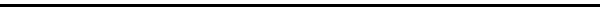 Kære menighedNu skal I allerførst høre noget jeg læste i sidste uge i en roman af Tommi Kinnunen. Det er kærligheden det handler om. Kærlighed som gør os hele og som gør os godt. Det er fra romanen ”Lyset bag dine øjne”, hvor Tuomas langt om længe finder ud af, hvad han skal gøre med sig selv og sit liv. Så skriver forfatteren om ham:"Han havde forsøgt at skabe en fortælling om sig selv, som ikke var sand. Så traf han Osku. Han kom lige så uventet som en blåmejse, der titter ind ad vinduet på en forårsdag. Nu var de begge som nye mennesker. Det føltes rart. Tænk, hvor langt væk han havde bevæget sig blot for at blive den, han oprindeligt havde været." Det er sådan et citat, der er godt at læse. Undertiden skal vi ad lange omveje for at komme hjem, for at blive den, vi allerede var, for at finde meningen med alting i vort liv. Og altid er det via kærligheden, at vi finder hjem. Det er den der så at sige er vejviseren.Det her vender jeg tilbage til senere, men jeg kan jo ligeså godt sige med det samme, at for mig er det der sker her for Tuomas også et billede af, hvordan Gud sker i et menneskes liv, hvordan Gud bliver til virkelighed.For kære menighed – i dag skal det handle om vores Gudsbillede og især treenigheden, som vi døber vore børn med: Jeg døber dig i Faderens og Sønnens og Helligåndens navn. Og så får vi et navn og et efternavn og måske et mellemnavn eller to fornavne som treenigheden også har.Hvordan skal man dog forklare treenigheden for konfirmander? Jeg plejer at fortælle dem at min kone hedder Jette Lyngby Erbs. Og det navn giver rigtig god mening for mig og jeg begynder ikke at tvivle på, om hun er tre personer selvom hun har tre navne. Hun er stadigvæk en person. I høj grad. Men hun har jo i sig mange kilder som løber sammen og bliver det, hun er nu. Jeg kan så godt lide at hun hedder Erbs, selvom det er lidt fra den gamle traditionelle verden, men det er en af hendes kilder, som jeg deler og forstår mig på. At hun hedder Lyngby, er jeg lige så glad for, fordi det betyder, at der er en hel ny og fremmed verden der åbner sig for mig med en lang familiehistorie og nogle lysende personer, som det glæder mig at have en forbindelse med selvom mange af dem også er døde, så lever de jo stadigvæk i navnet og i Jette og nu i mig. Og at hun hedder Jette, er en glæde for mig, fordi jeg så ved at det netop er den person, som jeg holder af fordi hun er som hun er og som hun skal være. Alt det hun er blevet til gennem alle de erfaringer som hun har gjort sig gennem sit liv og nu er blevet klog og vis og god at leve sammen med.På samme måde er det med Guds treenige navn. Navnene fortæller også om sider og områder hos Gud, som er løbet sammen gennem århundredernes skrifter, som mennesker har skrevet om Gud. Det gamle Testamente fortæller om Gud på sin måde. Det nu Testamenter på sin måde og hele kirkehistoriens samlede tradition på sin måde. Det gør ikke Gud til tre forskellige personer, men giver et indblik i hvor stor og altomfattende Gud er, fyldt med viden og skaberkraft som Gud var fra begyndelsen og stadigvæk er og fyldt med kærlighed til sit skaberværk og med så meget omsorg at Gud får et menneskelig ansigt og bliver et med menneskenes verden, fuld af glæde og af sorg, kærlighed og frygt og hvordan Gud bliver en del af både menneskets åndedrag og ånd som dets forståelse af sig selv.Det vidunderlige ved den Gud vi møder her i huset er, at Gud har et menneskeligt ansigt. Det er ikke som vi hørte i Esajas tekst et spørgsmål om en statue, hvortil der skal støbes og tømres med gode råvarer af gode håndværkere. Gud eksisterer ikke på den måde, som noget man kan gå hen og røre ved. At eksistere betyder at være til håndgribeligt. Uden for sig selv. Som en genstand. Sådan eksisterer Gud ikke, for Gud er ånd og kærlighed, siger teksterne i Bibelen igen og igen. Gud eksisterer ikke, men sker og bliver til hele tiden, når vi giver ham plads.Men Gud er i det menneskelige. Det er fortællingen i evangeliernes beretning om Gud som Fader til sin søn Jesus fra Nazaret og Fader til alle mennesker på jorden.Da Koranen blev skrevet seks hundrede år efter Jesu fødsel, var det ikke mindst i et opgør med tanken om Guds menneskelighed. Af de monoteistiske religioner, jødedom, kristendom og islam, er det absolut islam der har den Gud som er allermest hævet over menneskeverdenen. Med følgende, advarende ord henvender Koranen sig derfor direkte til de kristne: ”I Skriftens folk! Gå ikke for vidt i jeres religion! Sig ikke andet end sandheden om Gud! Messias, Jesus, Marias søn er kun Guds udsending, Hans ord, som Han talte til Maria, og ånd af Ham. Så tro på Gud og Hans udsendinge, og sig ikke: ’Han er tre!’ Hold inde! Det vil være bedst for jer. Gud er én gud. Lovet være Han, højt hævet over at have en søn”.I vores religion siger vi lovet være Gud at Gud blev menneske, for det er andet led i trosbekendelsen. Vi tror på Jesus Kristus, Guds enbårne søn, vor Herre. På den måde kommer det humane ind i kristendommens tro på Gud. Og på den måde løftes det humane, det menneskelige op i det guddommelige, sådan at vi på den ene side altid må behandle hinanden som brødre og søstre, med stor respekt og altid se livet som noget helligt og urørligt og sådan, at vi på den anden side tænker at vi, når vi engang skal møde Gud i himlen, da ser en Gud med et menneskeligt ansigt. Aldrig skal vi frygte for en umenneskelig Gud.Det er meget godt at tænke med alt sammen, når vi i vores tid har alle religioner så tæt på, at vi da kender forskellene, og at vi forstår hvori forskellene består. ”Hvad mener I om Kristus? Hvis søn er han?” spørger Jesus sine modstandere om i dag i teksten. Det er det helt utroligt afgørende spørgsmål i kristendommen. Og det er det helt utroligt afgørende spørgsmål i al religion. Er Gud en Gud for menneskelivets? Eller er vi underlagt en fjern og dømmende Gud? I kristendommen kalder vi Gud for far i Fadervor.Kort efter Jesus’ død begyndte flere af hans tilhængere at opfatte og omtale ham som ”Guds Søn”. Og da biskopper og teologer på et kirkemøde i byen Nikæa i år 325 vedtog, at Guds Søn er ”af samme væsen som Faderen”, gjorde de netop det, Koranen trehundrede år senere skulle fordømme på det kraftigste: De gjorde Jesus ”lige med Gud”. De ophøjede noget lavt og jordisk – et kødeligt og dødeligt menneske – til Gud.Gud bliver menneske og det menneskelige bliver guddommeligt i kristendommen. Og nu må det vist være nok med al det teologi, kære menighed. Nu vender jeg tilbage til den finske forfatter, der skrev så smukt om Tuomas, som sådan havde forsøgt at være en anden end den han var.”Så traf han Osku. Han kom lige så uventet som en blåmejse, der titter ind ad vinduet på en forårsdag. Nu var de begge som nye mennesker. Det føltes rart. Tænk, hvor langt væk han havde bevæget sig blot for at blive den, han oprindeligt havde været." Det er kærlighedens under i denne verden. Gud er kærlighed. Gud er rigtig meget andet end kærlighed. Gud er også at vi kan få tillid til hinanden, at vi kan tro på hinanden, at vi kan hjælpe den nødstedte, at vi kan være til for et andet menneskes skyld også. Måske ser og mærker vi allermest Guds tilstedeværelse, når vi oplever kærligheden. Når vi mærker det, der er meningen med os lige nu. Et andet ord for Gud er meningen med livet, tror jeg. Meningen med livet findes kun i troens verden og må aldrig blive til en religion med love og regler, der sætter grænser og skel mellem mennesker, men som har et menneskeligt ansigt. Det er kristendommens store projekt her i verden.Amen